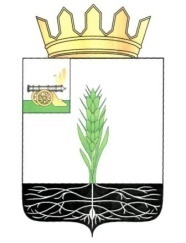 АДМИНИСТРАЦИЯ МУНИЦИПАЛЬНОГО ОБРАЗОВАНИЯ 
«ПОЧИНКОВСКИЙ РАЙОН» СМОЛЕНСКОЙ ОБЛАСТИП О С Т А Н О В Л Е Н И Е  В соответствии с постановлением Главного государственного санитарного врача Российской Федерации от 02.12.2020 № 40 «Об утверждении санитарных правил СП 2.2.3670-20 "Санитарно-эпидемиологические требования к условиям труда»Администрация муниципального образования «Починковский район»Смоленской области  п о с т а н о в л я е т:1. Утвердить прилагаемую Программу производственного контроля за условиями труда работников Администрации муниципального образования «Починковский район» Смоленской области. 2. Признать утратившим силу постановление Администрации муниципального образования «Починковский район» Смоленской области от 29.12.2017 №0231-адм «Об утверждении Программы (плана) производственного  контроля за условиями труда работников Администрации муниципального  образования «Починковский район» Смоленской области».3. Признать утратившим силу постановление Администрации муниципального образования «Починковский район» Смоленской области от 15.11.2019 № 0126-адм «О внесении изменения в постановление Администрации муниципального образования «Починковский район» Смоленской области от 29.12.2017 № 0231-адм»Глава муниципального образования«Починковский район» Смоленской области                                        А. В. ГолубПрограмма производственного контроляза условиями труда работников Администрации муниципального образования «Починковский район» Смоленской области1. Общие положения1.1. Целью Программы производственного контроля за условиями труда работников Администрации муниципального образования «Починковский район» Смоленской области (далее - Программа) является соблюдение санитарных правил и выполнение санитарно-противоэпидемических (профилактических) мероприятий, связанных с условиями труда.1.2. Объектами производственного контроля за соблюдением санитарных правил и выполнением санитарно-противоэпидемических (профилактических) мероприятий являются рабочие места. 1.3. Необходимые изменения, дополнения в Программу вносятся при изменении вида деятельности, вводе в эксплуатацию новых помещений, реконструкции старых, других существенных изменениях юридического лица.1.4. Администрации муниципального образования «Починковский район» Смоленской области (далее - Администрация муниципального образования) – исполнительно-распорядительный орган муниципального образования, наделенный полномочиями по решению вопросов местного значения и полномочиями по осуществлению отдельных государственных полномочий, переданных органам местного самоуправления федеральными и областными законами.2. Перечень официально изданных санитарных правил, методов и методик контроля факторов среды обитания в соответствии с осуществляемой деятельностью2.1. Федеральный закон от 30 марта 1999 г. № 52-ФЗ                                      «О санитарно-эпидемиологическом благополучии населения».2.2. Постановление Главного государственного санитарного врача Российской Федерации от 02.12.2020 № 40 «Об утверждении санитарных правил СП 2.2.3670-20 «Санитарно-эпидемиологические требования к условиям труда»2.3. СанПиН 1.2.3685-21 «Гигиенические нормативы и требования к обеспечению безопасности и (или) безвредности для человека факторов среды обитания».2.4. СП 2.2.3670-20 «Санитарно-эпидемиологические требования к условиям труда». 3. Перечень работников, на которых возложены функции по осуществлению производственного контроля за условиями труда 4. Мероприятия по осуществлению производственного контроля за условиями труда 5. Возникновение аварийных ситуаций:6. Перечень форм учета и отчетности производственного контроля за условиями труда- Журналы производственного контроля за состоянием охраны труда.- Журнал регистрации инструкций по охране труда.от06.06.2022№0087-адмОб утверждении Программы производственного контроля за условиями труда работников Администрации муниципального образования «Починковский район» Смоленской областиУТВЕРЖДЕНАпостановлением Администрации муниципального образования «Починковский район» Смоленской областиот _____________ г. № _____№ п/пДолжностьЗакрепленные функции1заместитель Главы муниципального образования «Починковский район» Смоленской области – начальник Отдела сельского хозяйстваконтроль соблюдения требований охраны труда в структурном подразделении2начальник Отдела строительства и жилищно-коммунального хозяйства  Администрацииконтроль соблюдения требований охраны труда в структурном подразделении 3начальник Отдела по экономике и управлению муниципальным имуществом Администрацииконтроль соблюдения требований охраны труда в структурном подразделении 4начальник Отдела юридической работы Администрацииконтроль соблюдения требований охраны труда в структурном подразделении5начальник Финансового управления Администрацииконтроль соблюдения требований охраны труда в структурном подразделении6начальник Отдела образования Администрацииконтроль соблюдения требований охраны труда в структурном подразделении 7начальник отдела ЗАГС Администрацииконтроль соблюдения требований охраны труда в структурном подразделении8начальник Отдела культуры Администрацииконтроль соблюдения требований охраны труда в структурном подразделении 9начальник Отдела по информационным технологиям Администрацииконтроль соблюдения требований охраны труда в структурном подразделении 10начальник Отдела по оргработе, муниципальной службе и кадрам Администрацииконтроль соблюдения требований охраны труда в структурном подразделении 11начальник Отдела пресс-службы, общественных связей и работы с обращениями гражданконтроль соблюдения требований охраны труда в структурном подразделении12начальник Архивного отделаконтроль соблюдения требований охраны труда в структурном подразделении13главный специалист - главный бухгалтер Сектора бухгалтерского учета и отчетностиконтроль соблюдения требований охраны труда в Секторе бухгалтерского учета и отчетности№ п/пНаименование видов выполняемых работ Периодичность Исполнитель1Контроль замеров температуры воздуха на рабочих местах 2 раза в год (в холодный и теплый периоды года) бытовым термометромруководители структурных подразделений Администрации с правом юридического лица, специалист I категории Отдела по оргработе, муниципальной службе и кадрам Администрации2Контроль уровней искусственной освещенности-при вводе сети в эксплуатацию, в том числе после ремонта;-по заявкам;- специальная оценка условий трударуководители структурных подразделений Администрации с правом юридического лица, специалист I категории Отдела по оргработе, муниципальной службе и кадрам Администрации3Контроль уровня электромагнитных полей- при вводе ПЭВМ в эксплуатацию, организации новых и реорганизации рабочих мест,- после проведения организационно – технических мероприятий, по нормализации электромагнитной обстановки;руководители структурных подразделений Администрации с правом юридического лица, ответственный за электро-хозяйство в Администрации4Измерения параметров микроклимата не реже одного раза в три годаруководители структурных подразделений Администрации с правом юридического лица, специалист I категории Отдела по оргработе, муниципальной службе и кадрам Администрации5Состояние освещенности помещений, рабочих мест (доступ солнечного света, исправностьсветильников, чистота стекол, плафонов и др.)2 раза в годКомиссия по охране труда6Проверка выполнения уборки помещений2 раза в годКомиссия по охране труда7Организация контроля за наличием сертификатов и иных документов, подтверждающих качество, безопасность продукции, оборудования.2 раза в годКомиссия по охране трудаВозможные аварийные ситуацииПоследствия аварийной ситуацииМероприятия по локализации аварийной ситуацииОтключение отопления 1.Температурный режим ниже нормы. 2.Размораживание системы отопления.1. Временная остановка работыАвария систем хозяйственно – питьевого водоснабжения, их отсутствие  1.Пищевые отравления. 2. Вспышка острых кишечных заболеваний.1. Временная остановка работы .  2. Провести мероприятия по ремонту инженерных коммуникаций.3. Провести дезинфекционные мероприятия.  Авария системы электроснабжения, отсутствие электроэнергии длительное время  1. Временная остановка работы  2. Провести мероприятия по ремонту коммуникаций.  